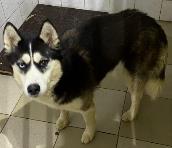 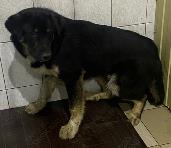 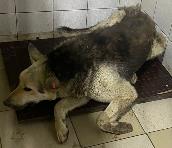 № 400Отловлено: 14.06.2023ул. Льва Толстого, 11Вид: собака.Порода/пол: беспородная, сука.Окрас: черно - белый.Возраст: 1,5 года.Вес: 23 кг.Рост: 50 см. в холке.Приметы: Особенности поведения:ДружелюбнаяИН: Вакцинация: Стерилизация: Вет. паспорт: нет№ 401Отловлено: 14.06.2023Городское кладбище №4Вид: собака.Порода/пол: беспородный, кобель.Окрас: черный с рыжим.Возраст: 7 месяцев.Вес: 27 кг.Рост: 53 см. в холке.Приметы: Особенности поведения:СпокойныйИН: Вакцинация: Кастрация: Вет. паспорт: нет№ 402Отловлено: 14.06.2023ул. 11П, 15Вид: собака.Порода/пол: беспородный, кобель.Окрас: черно - серый.Возраст: 4 года.Вес: 32 кг.Рост: 55 см. в холке.Приметы: Особенности поведения:СпокойныйИН: 643110800310695Вакцинация: Стерилизация: ранееВет. паспорт: нет